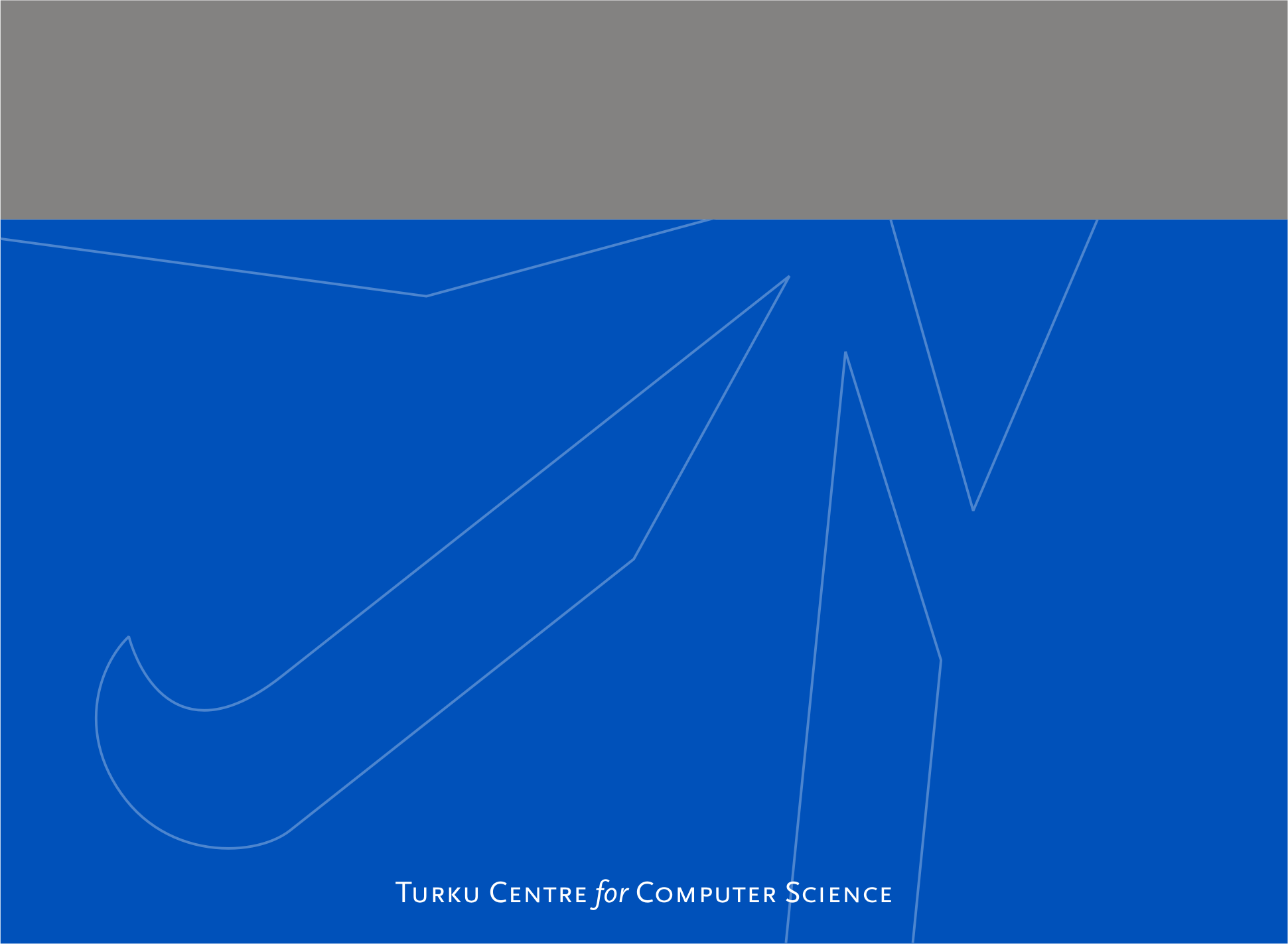 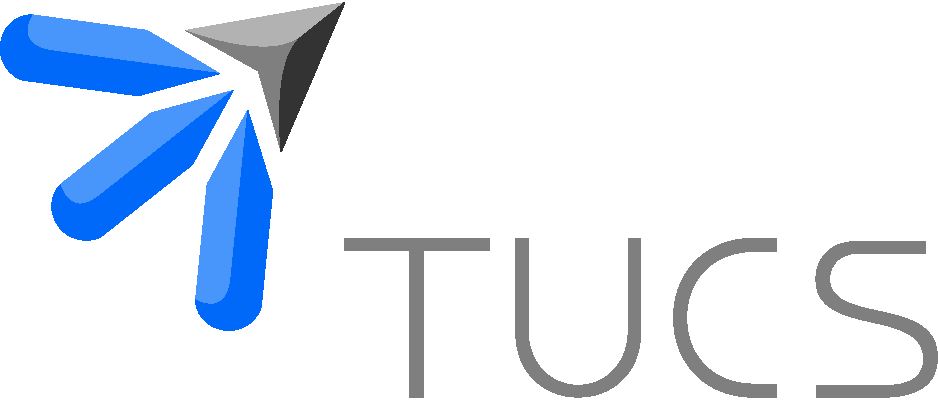 Title of the DissertationAuthorTo be presented, with the permission of the Faculty…, for public criticism in the Auditorium of …in May 12th, 2006 at 12:00.UniversityDepartmentAdress2007Supervised byProfessorDepartmentUniversityCity, CountryProfessorDepartmentUniversityCity, CountryReviewed byProfessorDepartmentUniversityCity, CountryProfessorDepartmentUniversityCity, CountryOpponentProfessorDepartmentUniversityCity, CountryISBN XXX-XX-XXXX-XISSN 1239-1883Name of the printing house – Turku 2007AbstractHere is the abstract of the thesis.AcknowledgementsHere are the acknowledgements.ContentsInsert table of contents here.Chapter 1IntroductionNew chapter begins always from an odd page.Chapter 2Title of the Chapter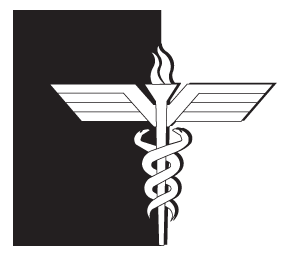 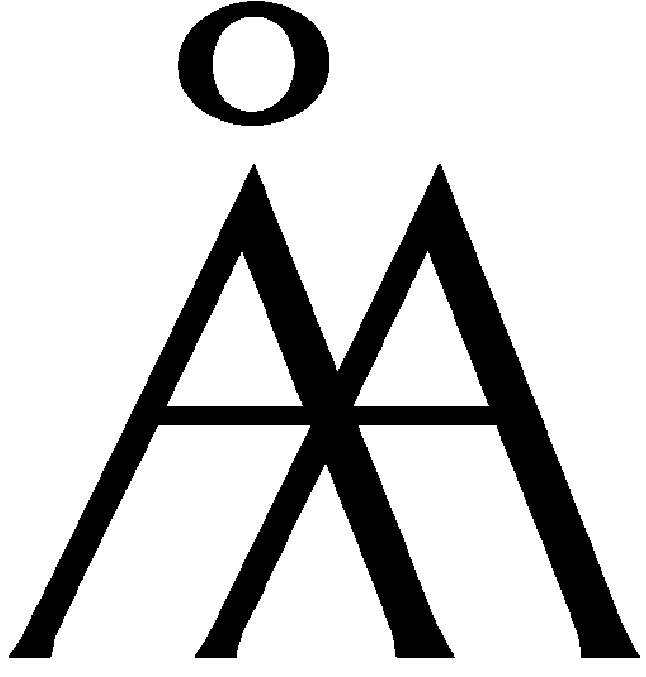 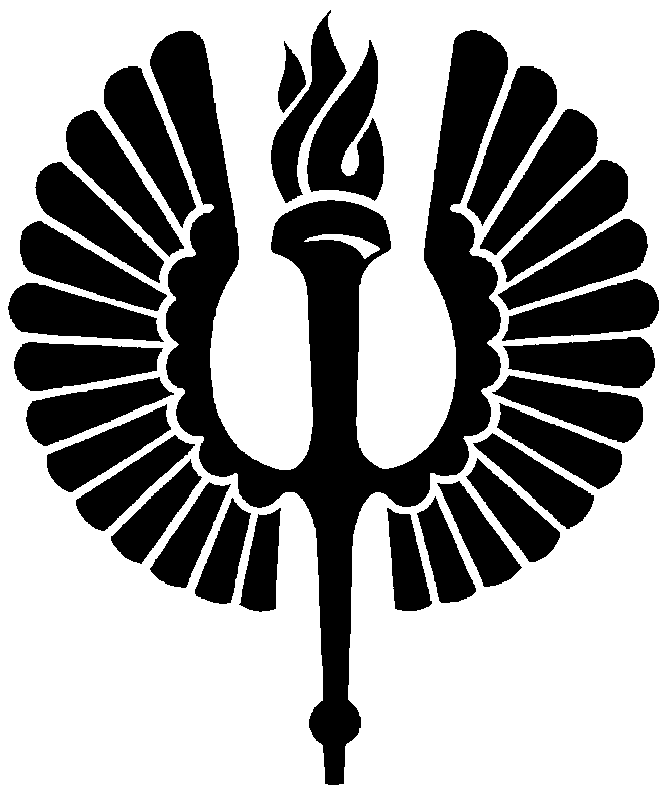 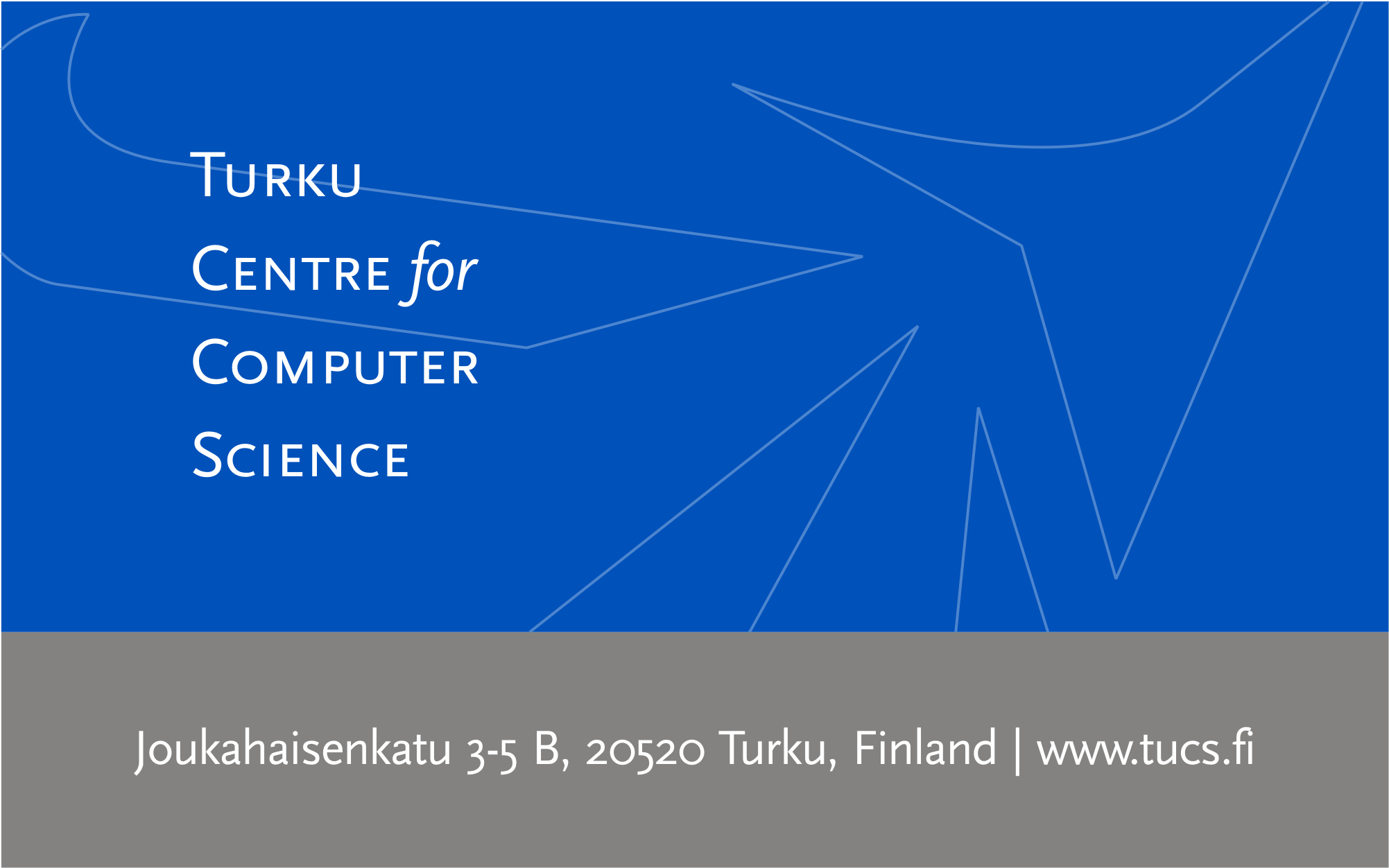 